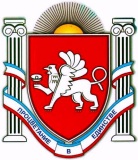 	АДМИНИСТРАЦИЯ	ДРОФИНСКОГО СЕЛЬСКОГО ПОСЕЛЕНИЯ НИЖНЕГОРСКОГО РАЙОНА РЕСПУБЛИКИ КРЫМПОСТАНОВЛЕНИЕ № 116  19 мая 2020 года                                                                                  с. Дрофино«О назначении публичных слушаний по обсуждению отчета об исполнении бюджета Дрофинского сельского поселенияНижнегорского района Республики Крым за 2019 год».     В соответствии Федеральным законом от 06.10.2003 г. № 131-ФЗ "Об общих принципах организации местного самоуправления в Российской Федерации", Законом Республики Крым от 21.08.2014 г. № 54-ЗРК «Об основах местного самоуправления в Республике Крым», во исполнение пункта 3 статьи 20 Устава муниципального образования Дрофинского сельского поселения Нижнегорского района Республики Крым, администрация Дрофинского сельского поселения ПОСТАНОВЛЯЕТ:1. Вынести на публичные слушания отчет об исполнении бюджета Дрофинского сельского поселения Нижнегорского района Республики Крым за 2019 год.2. Обнародовать настоящее постановление на официальном Портале Правительства Республики Крым на странице Нижнегорского муниципального района (nijno.rk.gov.ru) в разделе «Органы местного самоуправления» «Муниципальные образования Нижнегорского района», подраздел «Дрофинский сельский совет », а также на информационном стенде Дрофинского сельского совета, расположенного по адресу: Нижнегорский район, с.Дрофино, ул.Садовая, 9 и на официальном сайте администрации Дрофинского сельского поселения Нижнегорского района Республики Крым - сообщение о проведении публичных слушаний;- решения Дрофинского сельского совета «Об утверждении отчета об исполнении бюджета Дрофинского сельского совета за 2019 год»;3. Назначить проведение публичных слушаний по Отчету об исполнении бюджета Дрофинского сельского поселения Нижнегорского района Республики Крым за 2019 год на 04.06.2020 года в 15-00 часов в администрации Дрофинского сельского поселения по адресу: ул. Садовая, 9 с.Дрофино, Нижнегорский район, Республики Крым.4. Организацию и проведение публичных слушаний по отчету об исполнении бюджета Дрофинского сельского поселения Нижнегорского района Республики Крым за 2019 год оставляю за собой.5. Настоящее постановление вступает в силу со дня его официального обнародования (опубликования).Председатель Дрофинского сельского совета - глава администрации Дрофинского сельского поселения               					 Э.Э.Паниев